QuickBooks: Set up sales tax to track meals and entertainment expenses?   ***Please note that this article should be used for provinces that participate in HST. This document uses Ontario tax rates for example purposes only. The steps are applicable to British Columbia as well.STEP 1 - Create a Tax VendorFollow the steps below to create a vendor to track the portion of HST that can't be claimed as an input tax credit on your HST return.Set up a tax vendor to help you track meals and entertainment expensesGo to the Vendor Centre and click New Vendor.In the Vendor Name field, assign a name such as "Receiver General Non-Taxable".On the right side of the New Vendor window, check Vendor is a Sales Tax Agency. A new tab called Tax Agency Info appears.Click on the Tax Agency Info tab.Leave the Tax Return field blank.Check Track tax on purchases to, and select an expense account to track tax on purchases (for example "HST Meal and Entertainment Expense"). 
Note: The expense account you use to track tax on purchases should be a sub-account of your Meals and Entertainment expense account. For information on creating sub-accounts, search the in-product Help for "accounts (managing), subaccounts".Click OK.Proceed to Step 2, where you will assign this vendor to the ineligible HST sales tax item and create an eligible sales tax item.
STEP 2 - Create two Sales Tax ItemsFollow the steps below to create two sales tax items that make up the 13% HST Tax Rate. The first item will be called "HST Eligible 6.5%", which is the portion of the HST that is claimable on the HST Return. The second sales tax item will be called "HST Ineligible 6.5%", which is the portion of the HST that is not claimable on the HST Return. Create the HST Eligible sales tax itemClick on the Lists menu and click Item List.Click the Item button and select New.From the Type drop-down arrow, select Sales Tax Item.In the Sales Tax Name field, enter "HST Eligible 6.5%".In the Tax Rate field, enter "6.5%".From the Tax Agency drop-down, select Receiver General.From the Sales Tax Return Line, select Line 106 Input tax credits (ITCs).Click OK.Create the HST Ineligible sales tax itemClick on the Lists menu and click Item List.Click the Item button and select New.From the Type drop-down arrow, select Sales Tax Item.In the Sales Tax Name field, enter "HST Ineligible 6.5%".In the Tax Rate field, enter "6.5%".From the Tax Agency drop-down, select Receiver General Non-Taxable. 
Note: Creating the vendor "Receiver General Non-Taxable" is step 1 in setting up Sales Tax to track meals and entertainment expenses. From the Sales Tax Return Line, select Tax Paid On Purchases.Click OK.Proceed to Step 3 and use these two items to create a sales tax group.STEP 3 - Create a Sales Tax GroupFollow the steps below to create a sales tax group that includes the two sales tax items you just created. This makes up the 13% HST Rate. Set up a sales tax groupClick on the Lists menu and click Item List.Click the Item button and click New.From the Type drop-down arrow, select Sales Tax Group.In the Group Name/Number field, enter an easily identifiable name, such as "Meals & Entertainment".Enter a Description, if desired.Click the first line in the Item drop-down arrow and select "HST Eligible 6.5%". Click the second line in the Item drop-down arrow and select "HST Ineligible 6.5%". Click OK.Proceed to Step 4 and assign this group to your sales tax code.STEP 4 - Create Sales Tax CodeFollow the steps below to create a new sales tax code that tracks the sales tax group you just created. Set up a sales tax codeClick on the Lists menu and click Sales Tax Code List.Click the Sales Tax Code button and click New.In the Sales Tax Code field, enter a code that is three characters in length. For example, "M&A"Select Taxable.From the Tax Item for Purchase drop-down menu, select the sales tax group you created in Step 3 of setting up Sales Tax to track meals and entertainment expenses. Click OK.Go to Chart of Accounts, add a new HST Meals and Entertainment Expense accountProceed to Step 5 and apply this code to your Meals & Entertainment Expense account.STEP 5 - Assign the Sales Tax Code to your Meals & Entertainment Expense accountAssign the sales tax code to your Meal & Entertainment Expense account, so the code automatically applies to all transactions related to meals and expenses. If you do not have a Meals & Entertainment Expense account, create one. Search the in-product Help for "accounts, adding".NOTE: HST should not be calculated on tips. An input tax credit cannot be claimed on tips that did not include HST.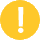 